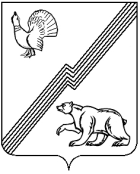 АДМИНИСТРАЦИЯ ГОРОДА ЮГОРСКАХанты-Мансийского автономного округа – Югры Р А С П О Р Я Ж Е Н И Е  от 23 июля 2012                                № 464
 О социологическом исследованииВ целях выполнения мероприятий долгосрочной целевой программы "Развитие муниципальной службы в городе Югорске на 2011 – 2013 гг.», а также  Плана противодействия коррупции в города Югорске на 2012 – 2013 годы Управлению информационной политики администрации города Югорска   (Г.Р.Аристова) организовать проведение социологического исследования по изучению проблем коррупционного характера в городе Югорске. Бухгалтерии администрации города Югорска (JI.A. Михайлова) расходы в сумме 50 000 (пятьдесят тысяч) рублей произвести по разделу 0113 «Развитие муниципальной службы в городе Югорске» - статья 226-262.Контроль за выполнением распоряжения возложить на заместителя главы города Югорска В.А.Княжеву.Глава администрации города Югорска				М. И. Бодак